9 мая 2019г.Участие волонтеров в координации колонны «Бессмертного полка»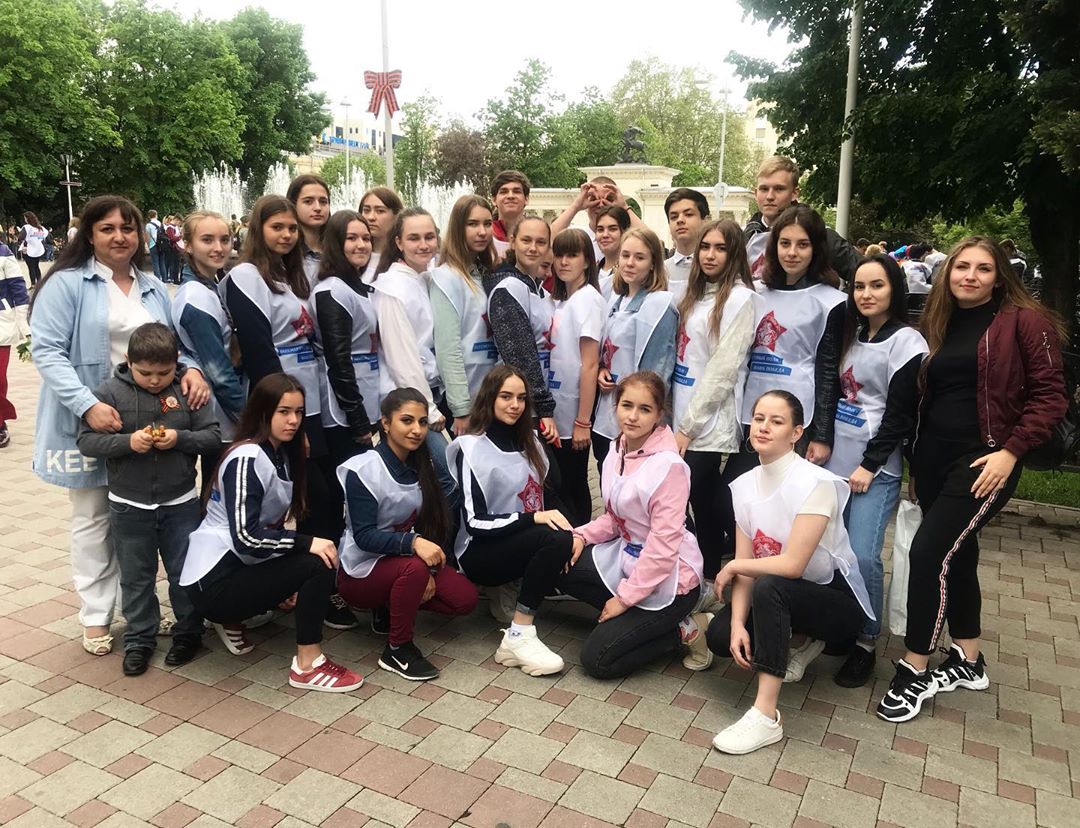 